Nghiên cứu ứng dụng công nghệ tế bào gốcTế bào gốc là tế bào có khả năng tự đổi mới, tăng sinh và phát triển biệt hóa thành các loại tế bào chuyên biệt để thực hiện chức năng trong một mô cụ thể. Tế bào gốc có thể được phân lập từ nhiều nguồn khác nhau, trong đó nguồn tế bào gốc từ máu và mô dây rốn cung cấp một lượng tế bào gốc đáng kể và có nhiều ưu điểm vượt trội. Tế bào gốc tạo máu khi được truyền vào cơ thể qua đường tĩnh mạch sẽ di chuyển đến tủy xương. Tại đây, chúng sẽ tăng sinh và phát triển thành các tế bào máu mới thay thế cho các tế bào cũ bị khiếm khuyết.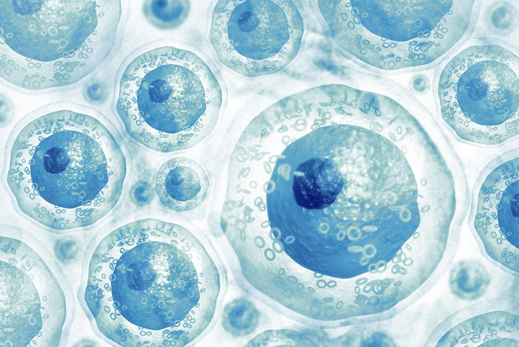 Để hiểu rõ hơn Cục Thông tin KH&CN quốc gia xin giới thiệu một số bài nghiên cứu đã được xuất bản chính thức và các bài viết được chấp nhận đăng trên những cơ sở dữ liệu học thuật chính thống.  Sciencedirect1. Biomaterials based on hyaluronic acid, collagen and peptides for three-dimensional cell culture and their application in stem cell differentiationInternational Journal of Biological Macromolecules 24 November 2022 Volume 226 (Cover date: 31 January 2023) Pages 14-36Yuanyuan SongYingying ZhangRanhua Xionghttps://www.sciencedirect.com//science/article/pii/S0141813022027726/pdfft?md5=449d9a2ff053c3fc30b753688b654ee4&pid=1-s2.0-S0141813022027726-main.pdf2. Administration of stem cells against cardiovascular diseases with a focus on molecular mechanisms: Current knowledge and prospectsTissue and Cell 18 January 2023 Volume 81 (Cover date: April 2023) Article 102030Mohammad KarimianNegar NouriMohaddeseh Behjatihttps://www.sciencedirect.com//science/article/pii/S0040816623000186/pdfft?md5=33ab58bc336e1034013d4b5ac8f23ac1&pid=1-s2.0-S0040816623000186-main.pdf3. Mechano-responsive hydrogel for direct stem cell manufacturing to therapyBioactive Materials 2 January 2023 Volume 24 (Cover date: June 2023) Pages 387-400Yufeng ShouLing LiuAndy Tayhttps://www.sciencedirect.com//science/article/pii/S2452199X22005072/pdfft?md5=9a40a4da768871c39df9adc9f18a785b&pid=1-s2.0-S2452199X22005072-main.pdf4. Label-free optical imaging and sensing for quality control of stem cell manufacturingCurrent Opinion in Biomedical Engineering 13 December 2022 Volume 25 (Cover date: March 2023) Article 100435Danielle E. DesaTongcheng QianMelissa C. Skalahttps://www.sciencedirect.com//science/article/pii/S246845112200068X/pdfft?md5=4d0f9e5220b049cb13a655d490ab51ab&pid=1-s2.0-S246845112200068X-main.pdf5. Automated analysis of mitochondrial dimensions in mesenchymal stem cells: Current methods and future perspectivesHeliyon 18 January 2023 Volume 9, Issue 1 (Cover date: January 2023) Article e12987Sabrina SummerAgnes KocsisMichael B. Fischerhttps://www.sciencedirect.com//science/article/pii/S2405844023001949/pdfft?md5=23d3f3b74d228e74b7a47160db592091&pid=1-s2.0-S2405844023001949-main.pdf6. Enhancing the paracrine effects of adipose stem cells using nanofiber-based meshes prepared by light-welding for accelerating wound healingMaterials & Design 2 January 2023 Volume 225 (Cover date: January 2023) Article 111582Na LiuZiyi ZhouTong Wuhttps://www.sciencedirect.com//science/article/pii/S0264127522012059/pdfft?md5=0791bb1230e4b542becaed1b1b59d8ce&pid=1-s2.0-S0264127522012059-main.pdf7. The use of single-cell sequencing to reveal stem/progenitor cells in animal organ regenerationWater Biology and Security 2 October 2022 Volume 2, Issue 1 (Cover date: January 2023) Article 100081Suxiang LuIgor SchneiderShunping Hehttps://www.sciencedirect.com//science/article/pii/S2772735122001044/pdfft?md5=b7f81844448d996562ec9d51c300c598&pid=1-s2.0-S2772735122001044-main.pdf8. Pluripotent stem cell-derived retinal organoid/cells for retinal regeneration therapies: A reviewRegenerative Therapy 5 January 2023 Volume 22 (Cover date: March 2023) Pages 59-67Michiko Mandaihttps://www.sciencedirect.com//science/article/pii/S2352320422001274/pdfft?md5=b461a181158745a0da01cefdd24f1c2a&pid=1-s2.0-S2352320422001274-main.pdf9. Practical pursuit in stem cell biology: Innovation, translation, and incomplete theorizationStudies in History and Philosophy of Science 24 November 2022 Volume 97 (Cover date: February 2023) Pages 1-12Grant Fisherhttps://www.sciencedirect.com//science/article/pii/S0039368122001595/pdfft?md5=b4a005e78ff0b55796d4f717c3794a4b&pid=1-s2.0-S0039368122001595-main.pdf10. CD44 and CD133 aptamer directed nanocarriers for cancer stem cells targetingEuropean Polymer Journal 16 December 2022 Volume 183 (Cover date: 19 January 2023) Article 111770Rakshita GroverSahil DrallRamesh K. Goyalhttps://www.sciencedirect.com//science/article/pii/S0014305722007741/pdfft?md5=62d64a512c7e720d12f82787f25a6d83&pid=1-s2.0-S0014305722007741-main.pdf11. Recent advancements in fusion protein technologies in oncotherapy: A reviewInternational Journal of Biological Macromolecules 4 January 2023 Volume 230 (Cover date: 1 March 2023) Article 123161Tehreem MahmoodAreej ShahbazKomal Rizwanhttps://www.sciencedirect.com//science/article/pii/S0141813023000296/pdfft?md5=49693f0973e1852d68bf80643e972fe5&pid=1-s2.0-S0141813023000296-main.pdf12. Application of genipin-crosslinked small intestine submucosa and urine-derived stem cells for the prevention of intrauterine adhesion in a rat modelComposites Part B: Engineering 1 December 2022 Volume 250 (Cover date: 1 February 2023) Article 110461Yu-Ting SongLi DongHui-Qi Xiehttps://www.sciencedirect.com//science/article/pii/S1359836822008344/pdfft?md5=718feafe77b8a8a15560fbca51bc7110&pid=1-s2.0-S1359836822008344-main.pdf13. Current development of patient-specific induced pluripotent stem cells harbouring mitochondrial gene mutations and their applications in the treatment of sensorineural hearing lossHearing Research 5 January 2023 Volume 429 (Cover date: 1 March 2023) Article 108689Chao-Wen ChouYi-Chao Hsuhttps://www.sciencedirect.com//science/article/pii/S0378595523000011/pdfft?md5=9e0f1c3c9bd8abc07052e70d406e9deb&pid=1-s2.0-S0378595523000011-main.pdf14. Robot-assisted in situ bioprinting of gelatin methacrylate hydrogels with stem cells induces hair follicle-inclusive skin regenerationBiomedicine & Pharmacotherapy 17 December 2022 Volume 158 (Cover date: February 2023) Article 114140Haiyan ChenXiaoxiao MaZhonghua Liuhttps://www.sciencedirect.com//science/article/pii/S0753332222015293/pdfft?md5=b1acb0d99aa729dfaca0520f7c6ac7ea&pid=1-s2.0-S0753332222015293-main.pdf15. Human induced pluripotent stem cell (hiPSC)-derived cardiomyocyte modelling of cardiovascular diseases for natural compound discoveryBiomedicine & Pharmacotherapy 10 November 2022 Volume 157 (Cover date: January 2023) Article 113970Keyang ZhuXiaoming BaoLing Zhanghttps://www.sciencedirect.com//science/article/pii/S0753332222013592/pdfft?md5=4f9d52313de7f4bb764ffd191e91e955&pid=1-s2.0-S0753332222013592-main.pdf16. Bioactive hydrogel encapsulated dual-gene engineered nucleus pulposus stem cells towards intervertebral disc tissue repairChemical Engineering Journal 12 October 2022 Volume 453, Part 2 (Cover date: 1 February 2023) Article 139717Yuchen YePanpan XuChangchun Zhanghttps://www.sciencedirect.com//science/article/pii/S1385894722051968/pdfft?md5=a046bd8e7b108e4cbf4af8d84d94505d&pid=1-s2.0-S1385894722051968-main.pdf17. Guiding stem cells for cutaneous repairCurrent Research in Pharmacology and Drug Discovery6 December 2022 Volume 4 (Cover date: 2023) Article 100145Shivani DesaiJuilee JagtapRamesh Bhondehttps://www.sciencedirect.com//science/article/pii/S2590257122000657/pdfft?md5=c673033f964355408cf4b26a820869cd&pid=1-s2.0-S2590257122000657-main.pdf18. Highly efficient Runx1 enhancer eR1-mediated genetic engineering for fetal, child and adult hematopoietic stem cellsGene 13 November 2022 Volume 851 (Cover date: 30 January 2023) Article 147049Cai Ping KohAvinash Govind BahirvaniMotomi Osatohttps://www.sciencedirect.com//science/article/pii/S0378111922008691/pdfft?md5=9aa233b1a986b3df461867b9ab80f2ad&pid=1-s2.0-S0378111922008691-main.pdf19. Mitochondria as biological targets for stem cell and organismal senescenceEuropean Journal of Cell Biology 20 January 2023 Volume 102, Issue 2 (Cover date: June 2023) Article 151289Ana BrancoInês MonizJoão Ramalho-Santoshttps://www.sciencedirect.com//science/article/pii/S0171933523000043/pdfft?md5=4a9cd1b8c94b7716d17e99b3241305d0&pid=1-s2.0-S0171933523000043-main.pdf20. Current status of producing autologous hematopoietic stem cellsCurrent Research in Translational Medicine 5 January 2023 Volume 71, Issue 1 (Cover date: January–March 2023) Article 103377Zhonglin LiLing Yanghttps://www.sciencedirect.com//science/article/pii/S2452318623000016/pdfft?md5=e549e8e3b3ae34bc467cbed151ae6489&pid=1-s2.0-S2452318623000016-main.pdf21. Distinct bulge stem cell populations maintain the pilosebaceous unit in a β-catenin-dependent manneriScience 13 December 2022 Volume 26, Issue 1 (Cover date: 20 January 2023) Article 105805Jimin HanKaijun LinYaojiong Wuhttps://www.sciencedirect.com//science/article/pii/S2589004222020788/pdfft?md5=50d149509f510c40fea6a72655ab0a5f&pid=1-s2.0-S2589004222020788-main.pdf22. Hypoxia enhances the hair growth-promoting effects of embryonic stem cell-derived mesenchymal stem cells via NADPH oxidase 4Biomedicine & Pharmacotherapy 25 January 2023 Volume 159 (Cover date: March 2023) Article 114303Seng-Ho JeonHyunju KimJong-Hyuk Sunghttps://www.sciencedirect.com//science/article/pii/S0753332223000914/pdfft?md5=a78f3df4a9f4deb946d4b94781f5746f&pid=1-s2.0-S0753332223000914-main.pdf23. Matrix from urine stem cells boosts tissue-specific stem cell mediated functional cartilage reconstructionBioactive Materials 25 November 2022 Volume 23 (Cover date: May 2023) Pages 353-367Ming PeiYixuan Amy PeiGangqing Huhttps://www.sciencedirect.com//science/article/pii/S2452199X22004765/pdfft?md5=fce48d48fc1dd8ddbf8508ccd9410269&pid=1-s2.0-S2452199X22004765-main.pdf24. Real time estimation of stem cell zeta potential and dimension during proliferation using MoS2 nanosheets field effect transistorSensors and Actuators B: Chemical 11 January 2023 Volume 380 (Cover date: 1 April 2023) Article 133351B. ChakrabortyA. DasC. Roy Chaudhurihttps://www.sciencedirect.com//science/article/pii/S0925400523000667/pdfft?md5=bd5ddc909f22a7ad3854982639d28fcf&pid=1-s2.0-S0925400523000667-main.pdf25. Non-coding RNAs regulate the BMP/Smad pathway during osteogenic differentiation of stem cellsActa Histochemica 9 January 2023 Volume 125, Issue 1 (Cover date: January 2023) Article 151998Qiuling ZhangYifei LongJie Longhttps://www.sciencedirect.com//science/article/pii/S0065128123000041/pdfft?md5=c5642eb6ef6e24e86ceafa0db90c8fe5&pid=1-s2.0-S0065128123000041-main.pdf26. Adipose and amnion-derived mesenchymal stem cells: Extracellular vesicles characterization and implication for reproductive biotechnologyTheriogenology 13 December 2022 Volume 198 (Cover date: 1 March 2023) Pages 264-272Rodrigo Ferreira ScassiottiMeline de Paula CoutinhoCarlos Eduardo Ambrósiohttps://www.sciencedirect.com//science/article/pii/S0093691X22005349/pdfft?md5=7633549a63c5e65aaea4e53e0f4a3386&pid=1-s2.0-S0093691X22005349-main.pdf27. Pvr regulates cyst stem cell division in the Drosophila testis niche, and has functions distinct from EgfrCells & Development 16 November 2022 Volume 173 (Cover date: March 2023) Article 203822Nastaran MuesKenneth HammerJudith Leathermanhttps://www.sciencedirect.com//science/article/pii/S2667290122000584/pdfft?md5=5cb6ef0f5ed2fe43d821cfe8a642965e&pid=1-s2.0-S2667290122000584-main.pdf28. Mesenchymal stem cells and macrophages and their interactions in tendon-bone healingJournal of Orthopaedic Translation 20 January 2023 Volume 39 (Cover date: March 2023) Pages 63-73Zhuo ChenMingchao JinFengfeng Wuhttps://www.sciencedirect.com//science/article/pii/S2214031X22001553/pdfft?md5=d29d4d0c181463004f173f930a58fef5&pid=1-s2.0-S2214031X22001553-main.pdf29. Heat stress disrupts intestinal stem cell migration and differentiation along the crypt–villus axis through FAK signalingBiochimica et Biophysica Acta (BBA) - Molecular Cell Research 9 January 2023 Volume 1870, Issue 3 (Cover date: March 2023) Article 119431Geng-xiu ZanYing-chao QinJia-yi Zhouhttps://www.sciencedirect.com//science/article/pii/S0167488923000022/pdfft?md5=f1090f26a5e86c5b3756465ae027073c&pid=1-s2.0-S0167488923000022-main.pdf30. The role of embryonic stem cells, transcription and growth factors in mammals: A reviewTissue and Cell 16 December 2022 Volume 80 (Cover date: February 2023) Article 102002Rayees Ahmad BhatHumera RafiEnrico D’Alessandrohttps://www.sciencedirect.com//science/article/pii/S0040816622002749/pdfft?md5=a65631b7151a05d138f90560ac956dd9&pid=1-s2.0-S0040816622002749-main.pdf31. Wnt-associated adult stem cell marker Lgr6 is required for osteogenesis and fracture healingBone 25 January 2023 Volume 169 (Cover date: April 2023) Article 116681Laura DohertyMatthew WanArchana Sanjayhttps://www.sciencedirect.com//science/article/pii/S8756328223000133/pdfft?md5=87b1084fdd6d1268956fcf413bdd77e5&pid=1-s2.0-S8756328223000133-main.pdf32. Tailoring adipose stem cells towards high therapeutic performance: Perspectives in manipulation and manufacturingChemical Engineering Journal 17 December 2022 Volume 456 (Cover date: 15 January 2023) Article 141020Junying SongLiang ZhangGuodong Yanghttps://www.sciencedirect.com//science/article/pii/S1385894722065019/pdfft?md5=73c9e026d23f202073d9b0a88e92da8e&pid=1-s2.0-S1385894722065019-main.pdf33. Delphinidin-3-O-glucoside in vitro suppresses NF-κB and changes the secretome of mesenchymal stem cells affecting macrophage activationNutrition 30 September 2022 Volume 105 (Cover date: January 2023) Article 111853Bruna Roberta Oliveira NevesSumara de FreitasRicardo Ambrosio Fockhttps://www.sciencedirect.com//science/article/pii/S0899900722002660/pdfft?md5=d5154fa2a7165d60f4162fc9e66cfc56&pid=1-s2.0-S0899900722002660-main.pdf34. The STAT family: Key transcription factors mediating crosstalk between cancer stem cells and tumor immune microenvironmentSeminars in Cancer Biology 19 November 2022 Volume 88 (Cover date: January 2023) Pages 18-31Mengxuan ZhuSuyao LiTianshu Liuhttps://www.sciencedirect.com//science/article/pii/S1044579X22002449/pdfft?md5=d81330c557669a85f119102f68c095ff&pid=1-s2.0-S1044579X22002449-main.pdf35. BRPF1 bridges H3K4me3 and H3K23ac in human embryonic stem cells and is essential to pluripotencyiScience 5 January 2023 Volume 26, Issue 2 (Cover date: 17 February 2023) Article 105939Cong ZhangHuaisong LinGuangjin Panhttps://www.sciencedirect.com//science/article/pii/S2589004223000160/pdfft?md5=73fa80252b6606c958af0e03b1a7e161&pid=1-s2.0-S2589004223000160-main.pdf36. Volumetric mass density measurements of mesenchymal stem cells in suspension using a density meteriScience 10 December 2022 Volume 26, Issue 1 (Cover date: 20 January 2023) Article 105796Christoph DrobekJuliane MeyerHermann Seitzhttps://www.sciencedirect.com//science/article/pii/S2589004222020697/pdfft?md5=f40886f67664dc2f29bdfc52ccbc413f&pid=1-s2.0-S2589004222020697-main.pdf37. Adipose-derived mesenchymal stem cells in emphysema: Comparison of inflammatory markers changes in response to intratracheal and systemic delivery methodTissue and Cell 30 December 2022 Volume 80 (Cover date: February 2023) Article 102011Fereshteh NejaddehbashiMaryam RadanZahra Mansourihttps://www.sciencedirect.com//science/article/pii/S004081662200283X/pdfft?md5=9eb02732b151a35461f53fcdb65dac13&pid=1-s2.0-S004081662200283X-main.pdf38. The roles of Linc-ROR in the regulation of cancer stem cellsTranslational Oncology 17 December 2022 Volume 28 (Cover date: February 2023) Article 101602Xiaoling WenYingying WuXiao Yuhttps://www.sciencedirect.com//science/article/pii/S1936523322002613/pdfft?md5=b4624f4fc52a3427e89b8194dcc682ad&pid=1-s2.0-S1936523322002613-main.pdf39. Enhanced osteogenic differentiation of human mesenchymal stem cells using size-controlled graphene oxide flakesBiomaterials Advances 26 November 2022 Volume 144 (Cover date: January 2023) Article 213221Sora ParkYun Ki KimTai Hyun Parkhttps://www.sciencedirect.com//science/article/pii/S2772950822004988/pdfft?md5=088ed4a74c9740bf6a47aecc3e5e026d&pid=1-s2.0-S2772950822004988-main.pdf40. Encapsulation of stem-cell derived β-cells: A promising approach for the treatment for type 1 diabetes mellitusJournal of Colloid and Interface Science 24 December 2022 Volume 636 (Cover date: 15 April 2023) Pages 90-102Myriam NeumannThierry ArnouldBao-Lian Suhttps://www.sciencedirect.com//science/article/pii/S0021979722022718/pdfft?md5=5c83275b6ecce8462a625f2784678ac3&pid=1-s2.0-S0021979722022718-main.pdf41. Pulmonary endogenous progenitor stem cell subpopulation: Physiology, pathogenesis, and progressJournal of Intensive Medicine 22 October 2022 Volume 3, Issue 1 (Cover date: 31 January 2023) Pages 38-51Di LiuChufan XuXiaoyan Zhuhttps://www.sciencedirect.com//science/article/pii/S2667100X22000998/pdfft?md5=0b0d761b78d34ba5bae4dfa7202736de&pid=1-s2.0-S2667100X22000998-main.pdf42. YAP-regulated type II alveolar epithelial cell differentiation mediated by human umbilical cord-derived mesenchymal stem cells in acute respiratory distress syndromeBiomedicine & Pharmacotherapy 25 January 2023 Volume 159 (Cover date: March 2023) Article 114302Xiao-Yue ChenKuan-Yuan ChenHsiao-Chi Chuanghttps://www.sciencedirect.com//science/article/pii/S0753332223000902/pdfft?md5=1f2fe8788bc7f16b8c853801c6f9c884&pid=1-s2.0-S0753332223000902-main.pdf43. Understanding the molecular mechanisms that regulate pancreatic cancer stem cell formation, stemness and chemoresistance: A brief overviewSeminars in Cancer Biology 16 December 2022 Volume 88 (Cover date: January 2023) Pages 67-80Ganji Purnachandra NagarajuBatoul FarranBassel F. El-Rayeshttps://www.sciencedirect.com//science/article/pii/S1044579X22002589/pdfft?md5=3d96c5944e8846f7df75dd9c469ac82e&pid=1-s2.0-S1044579X22002589-main.pdf44. Modulating axonal growth and neural stem cell migration with the use of uniaxially aligned nanofiber yarns welded with NGF-loaded microparticlesMaterials Today Advances 11 January 2023 Volume 17 (Cover date: March 2023) Article 100343Xiaopei ZhangMingxia GuoTong Wuhttps://www.sciencedirect.com//science/article/pii/S2590049823000036/pdfft?md5=ee3f0bc6768f011916ecadf12f5113e3&pid=1-s2.0-S2590049823000036-main.pdfSpringer1. Cisplatin-induced azoospermia and testicular damage ameliorated by adipose-derived mesenchymal stem cellsHamdy Y. Ismail, Nora A. Shaker, Shaymaa Hussein, Adel Tohamy, Mohamed Fathi, Hamdy Rizk & Y. R. WallyBiological Research volume 56, Article number: 2 (2023)https://link.springer.com/content/pdf/10.1186/s40659-022-00410-5.pdf?pdf=button2. TPPU inhibits inflammation-induced excessive autophagy to restore the osteogenic differentiation potential of stem cells and improves alveolar ridge preservationHaixia Dang, Weixian Chen, Lan Chen, Xinru Huo & Fu Wang Scientific Reports volume 13, Article number: 1574 (2023)https://link.springer.com/content/pdf/10.1038/s41598-023-28710-0.pdf?pdf=button3. Mesenchymal stem cells limit vascular and epithelial damage and restore the impermeability of the urothelium in chronic radiation cystitisClément Brossard, Anne-Laure Pouliet, Anne‐Charlotte Lefranc, Mohamedamine Benadjaoud, Morgane Dos Santos, Christelle Demarquay, Valerie Buard, Marc Benderitter, Jean-Marc Simon, Fabien Milliat & Alain ChapelStem Cell Research & Therapy volume 14, Article number: 5 (2023)https://link.springer.com/content/pdf/10.1186/s13287-022-03230-2.pdf?pdf=button4. Critical roles of cytokine storm and bacterial infection in patients with COVID-19: therapeutic potential of mesenchymal stem cellsBabak Arjmand, Sepideh Alavi-Moghadam, Masoumeh Sarvari, Mostafa Rezaei-Tavirani, Ahmad Rezazadeh- Mafi, Rasta Arjmand, Mohsen Nikandish, Ensieh Nasli‐Esfahani & Bagher LarijaniInflammopharmacology (2023)https://link.springer.com/content/pdf/10.1007/s10787-022-01132-6.pdf?pdf=button5. Screening for genes, miRNAs and transcription factors of adipogenic differentiation and dedifferentiation of mesenchymal stem cellsYi Ou-yang & Miao-miao DaiJournal of Orthopaedic Surgery and Research volume 18, Article number: 46 (2023)https://link.springer.com/content/pdf/10.1186/s13018-023-03514-0.pdf?pdf=button6. Role of magnesium on phase composition of tricalcium phosphate and its interaction with human dental pulp stem cellsAnna Mommer, Fahimeh Tabatabaei, Lobat Tayebi & Sahar VahabzadehJournal of Materials Research (2023)https://link.springer.com/content/pdf/10.1557/s43578-022-00851-4.pdf?pdf=button7. C5L2 modulates BDNF production in human dental pulp stem cells via p38α pathwayMuhammad Irfan & Seung ChungScientific Reports volume 13, Article number: 74 (2023)https://link.springer.com/content/pdf/10.1038/s41598-022-27320-6.pdf?pdf=button8. Bone marrow mesenchymal stem cells’ osteogenic potential: superiority or non-superiority to other sources of mesenchymal stem cells?Mohammad Sadegh Gholami Farashah, Amirhossein Mohammadi, Maryam Javadi, Jafar Soleimani Rad, Seyed Kazem Shakouri, Shahla Meshgi & Leila RoshangarCell and Tissue Banking (2023)https://link.springer.com/content/pdf/10.1007/s10561-022-10066-w.pdf?pdf=button9. Development of Hetero-Cell Type Spheroids Via Core–Shell Strategy for Enhanced Wound Healing Effect of Human Adipose-Derived Stem CellsDong-Hyun Lee & Suk Ho BhangTissue Engineering and Regenerative Medicine (2023)https://link.springer.com/content/pdf/10.1007/s13770-022-00512-x.pdf?pdf=button10. miR-221/222 Promote Endothelial Differentiation of Adipose-Derived Stem Cells by Regulation of PTEN/PI3K/AKT/mTOR PathwayWei Gao, Limin Yuan, Yue Zhang, Yue Si, Xuqing Wang, Tianci Lv & Yu-shuai WangApplied Biochemistry and Biotechnology (2023)https://link.springer.com/content/pdf/10.1007/s12010-023-04335-x.pdf?pdf=button11. Hydrogel-based microenvironment engineering of haematopoietic stem cellsMeng Zhu, Qiwei Wang, Tianning Gu, Yingli Han, Xin Zeng, Jinxin Li, Jian Dong, He Huang & Pengxu QianCellular and Molecular Life Sciences volume 80, Article number: 49 (2023)https://link.springer.com/content/pdf/10.1007/s00018-023-04696-w.pdf?pdf=button12. Andrographolide-treated bone marrow mesenchymal stem cells-derived conditioned medium protects cardiomyocytes from injury by metabolic remodelingYanting Sun, Hao Xu, Bin Tan, Qin Yi, Huiwen Liu, Jie Tian & Jing ZhuMolecular Biology Reports (2023)https://link.springer.com/content/pdf/10.1007/s11033-023-08250-6.pdf?pdf=button13. Exosomal microRNA-342-5p from human umbilical cord mesenchymal stem cells inhibits preeclampsia in ratsYi Chen, Jiaxi Jin, XiaoPei Chen, Jia Xu, Lihong An & Haibo RuanFunctional & Integrative Genomics volume 23, Article number: 27 (2023)https://link.springer.com/content/pdf/10.1007/s10142-022-00931-y.pdf?pdf=button14. Supermagnetic α-cellulosic nano-scaffolds for human adipose-derived stem cells osteoconduction enhancementSeung-Cheol Lee, Seung-Ho Lee, Da-Hyun Kang, Min Kim, Jung-Suk Sung & Avinash A. Kadam Cellulose (2023)https://link.springer.com/content/pdf/10.1007/s10570-023-05045-7.pdf?pdf=button15. Electric field-directed migration of mesenchymal stem cells enhances their therapeutic potential on cisplatin-induced acute nephrotoxicity in ratsShaimaa A. Abdelrahman, Nermin Raafat, Ghadeer M. M. Abdelaal & Sara M. Abdel AalNaunyn-Schmiedeberg's Archives of Pharmacology (2023)https://link.springer.com/content/pdf/10.1007/s00210-022-02380-7.pdf?pdf=button16. Effects of mesenchymal stem cells and heparan sulfate mimetics on urethral function and vaginal wall biomechanics in a simulated rat childbirth injury modelKristine Janssen, Geertruida W. van Ruiten, Niels Eijkelkamp, Margot S. Damaser & Carl H. van der Vaart International Urogynecology Journal (2023)https://link.springer.com/content/pdf/10.1007/s00192-022-05439-4.pdf?pdf=button
Nguồn: Cục Thông tin khoa học và công nghệ quốc gia, 03/02/2023